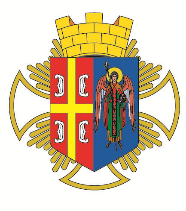 РЕПУБЛИКА СРБИЈА                                                                                                   Општинска  управа Општине АранђеловацОдељење за инспекцијске послове- Комунална инспекција -КОНТРОЛНА ЛИСТА БРОЈ 8.3УРЕЂЕЊЕ И ОДРЖАВАЊЕ ЗЕЛЕНИХ ПОВРШИНА ЗАШТИТА ЈАВНИХ ЗЕЛЕНИХ ПОВРШИНА Правни основ:Одлука о уређењу и одржавању зелених површина („Службени гласник општине Аранђеловац“, број 63/2014, 87/2017)КОНТРОЛНА ЛИСТА БРОЈ 8.3УРЕЂЕЊЕ И ОДРЖАВАЊЕ ЗЕЛЕНИХ ПОВРШИНА ЗАШТИТА ЈАВНИХ ЗЕЛЕНИХ ПОВРШИНА Правни основ:Одлука о уређењу и одржавању зелених површина („Службени гласник општине Аранђеловац“, број 63/2014, 87/2017)   ОПШТЕ ИНФОРМАЦИЈЕ О ИНСПЕКЦИЈСКОМ НАДЗОРУ   ОПШТЕ ИНФОРМАЦИЈЕ О ИНСПЕКЦИЈСКОМ НАДЗОРУ   ОПШТЕ ИНФОРМАЦИЈЕ О ИНСПЕКЦИЈСКОМ НАДЗОРУДео 1.  Опште информације Део 1.  Опште информације Део 1.  Опште информације 1.1 Општина Аранђеловац – Општинска управа 1.2 Одељење за инспекцијске послове – комунална инспекција1.3 Инспектор: 1.4  Датум инспекцијског надзора: 1.1 Општина Аранђеловац – Општинска управа 1.2 Одељење за инспекцијске послове – комунална инспекција1.3 Инспектор: 1.4  Датум инспекцијског надзора: 1.1 Општина Аранђеловац – Општинска управа 1.2 Одељење за инспекцијске послове – комунална инспекција1.3 Инспектор: 1.4  Датум инспекцијског надзора: 1.5   Врста инспекцијског надзора         □ Редовни                  □ Мешовити         □ Ванредни          □ Контролни          □ Допунски  1.5   Врста инспекцијског надзора         □ Редовни                  □ Мешовити         □ Ванредни          □ Контролни          □ Допунски  1.5   Врста инспекцијског надзора         □ Редовни                  □ Мешовити         □ Ванредни          □ Контролни          □ Допунски  1.6   Инспекцијски надзор према облику:         □ Теренски         □ Канцеларијски  1.6   Инспекцијски надзор према облику:         □ Теренски         □ Канцеларијски  1.6   Инспекцијски надзор према облику:         □ Теренски         □ Канцеларијски  1.7   Налог за инспекцијски надзор:          □ Да          □ Не  1.7   Налог за инспекцијски надзор:          □ Да          □ Не  1.7   Налог за инспекцијски надзор:          □ Да          □ Не            ИНФОРМАЦИЈЕ О КОНТРОЛИСАНОМ СУБЈЕКТУ          ИНФОРМАЦИЈЕ О КОНТРОЛИСАНОМ СУБЈЕКТУ          ИНФОРМАЦИЈЕ О КОНТРОЛИСАНОМ СУБЈЕКТУДео 2.  Правно/физичко лице, предузетник Део 2.  Правно/физичко лице, предузетник Део 2.  Правно/физичко лице, предузетник 2.1    Подаци о контролисаном субјекту 2.1    Подаци о контролисаном субјекту 2.1    Подаци о контролисаном субјекту 2.1.1   Назив/име и презиме субјекта: 2.1.1   Назив/име и презиме субјекта: 2.1.2   Адреса (улица и број): 2.1.2   Адреса (улица и број): 2.1.3   Место: 2.1.3   Место: 2.1.4   Град/Општина: 2.1.4   Град/Општина: 2.1.5   Поштански број: 2.1.5   Поштански број: 2.1.6   Телефон/Факс: 2.1.6   Телефон/Факс: 2.1.7   ПИБ:2.1.7   ПИБ:2.1.8   Матични број:2.1.8   Матични број:2.1.9   Бр. личне карте (за физичко лице):2.1.9   Бр. личне карте (за физичко лице):Део 3.   Локација Део 3.   Локација Део 3.   Локација 3.1    Локација где је вршен  инспекцијски надзор 3.1    Локација где је вршен  инспекцијски надзор 3.1    Локација где је вршен  инспекцијски надзор 3.1.1    Адреса (улица и број): 3.1.1    Адреса (улица и број): 3.1.2    Место: 3.1.2    Место: Ред. бројПитањеОдговор и број бодова1.Јавна зелена површина је:паркна скверовима, трговима, дуж саобраћајница (травњаци, дрвореди идр) дуж уређених обала река и других водених површинапоред и око стамбених зграда у стамбеним насељима и између блокова стамбених зградаспомен паркспомен гробљепарк шумаизолационе заштитне зелене траке и појасеви и пошумљени терениспортско-рекреативне површинеслободне површине школских комплекса, дечјих установа, болничких комплекса, домова здравља, индустријских или фабричких комплексазоо-паркови, ботаничке баште, етнографски парковизелене површине стамбених заједница и блоковаЈавна зелена површина је:паркна скверовима, трговима, дуж саобраћајница (травњаци, дрвореди идр) дуж уређених обала река и других водених површинапоред и око стамбених зграда у стамбеним насељима и између блокова стамбених зградаспомен паркспомен гробљепарк шумаизолационе заштитне зелене траке и појасеви и пошумљени терениспортско-рекреативне површинеслободне површине школских комплекса, дечјих установа, болничких комплекса, домова здравља, индустријских или фабричких комплексазоо-паркови, ботаничке баште, етнографски парковизелене површине стамбених заједница и блокова2.Зелена површина специјалне намене:гробља и вртови сећањазеленило цркава и манастиразаштитни појасевизеленило на депонијамазеленило вертикално, кровно, на балконима, терасамаванградске зелене површине и места одмора и рекреацијезелене површине око хотела и других угоститељских објекатазелене површине туристичко-спортских објекатакампови и логори за одморЗелена површина специјалне намене:гробља и вртови сећањазеленило цркава и манастиразаштитни појасевизеленило на депонијамазеленило вертикално, кровно, на балконима, терасамаванградске зелене површине и места одмора и рекреацијезелене површине око хотела и других угоститељских објекатазелене површине туристичко-спортских објекатакампови и логори за одмор3.Раскопавање јавне зелене површине ради извођења радова на постојећим подземним инсталацијама, надзирани субјект изводи  уз сагласност субјекта који управља површиномда-          -бр. бодова-0/не-          -бр. бодова-10/3аНакон извођења радова, надзирани субјект је јавну зелену површину довео у првобитно стањеда-          -бр. бодова-0/не-          -бр. бодова-10/4.Надзирани субјект је, сходно својој обавези, уклонио стабла/делове стабла који су оболели, дотрајали, оштећени од елементарних непогода или услед саобраћајног удеса, због угрожавања живота људи, нормалног саобраћаја или околних стабала,  по прописаној процедурида-          -бр. бодова-0/не-          -бр. бодова-10/5.Јавна зелена површина се користи у сврху за коју је намењенада-          -бр. бодова-0/не-          -бр. бодова-10/6.Јавна зелена површина се привремено користи за спортске вежбе, приредбе, дечје забавне паркове и сл., у складу са прописима  уз одобрење надлежног Одељења Општине, по прибављеном мишљењу ЈКП „Зеленило“да-          -бр. бодова-0/не-          -бр. бодова-10/7.Надзирани субјекат поштује забрану гајења одређених биљних култура у двориштима и баштама са уличне странеда-          -бр. бодова-0/не-          -бр. бодова-10/8.Надзирани субјект користи јавну зелену површину у складу са одредбама одлуке (поштује забране)-(уколико је одговор ''не'', обележити забране које се крше)кретање ван одређених путева и стазавожња запрежних и моторних возила и бицикла ван места предвиђених за токретање и паркирање возила ван одређених места, осим возила ЈКП „Зеленило“, сервисирање возила (промена уља,...) и прање возила на травњацима или јавним чесмамалежање или седење изван стаза и места која су за то одређенастајање или лежање на клупама, столовима, превртање и преношење клупа, столова, корпи за отпатке и дечјих реквизита са места на коме су постављенипуштање животиња, осим у парковима, односно њиховим деловима који су за то одређени посебном одлуком ЈКП „Зеленило“сеча дрвећа, шибља и живице, без обзира на старост и здравствено стање, посебно дрворедних стабаласкидање коре, кидање лишћа, плодова, цветова, грана са дрвећа, шибља, живице и оштећења на други начин, посебно дрворедних стабалакопање или одношење хумуса, иловаче, шљунка и пескавезивање ланаца, жица и канапа за сушење веша и арматура ради истезања, вађење пањева, чупање, кошење или кидање травеурезивање имена или знакова на стаблима, посебно дрворедним стаблима, клупама, стубовима, зидовима и осталим објектимасвако оштећење и загађивање уређаја на јавним зеленим површинама, и ток  саобраћајних знакова, натписних табли, капија, ограда, клупа, ивичњака, скулптура, споменика, водоскока, справа за игру деце, корпи за отпатке, јавне расвете, водовода и сличноупотреба ваздушних пушака, праћки и осталих справа за гађање птица, инсталација и других мета, хватање и убијање птица и скидање гнездабацање отпадака или других предмета ван одређеног места, као и депоновање смећа на зеленим површинамаистовар грађевинског и другог материјала, истовар земље, шута, робе, амбалаже, отпадака и слично, на травним теренима и стазама, као и њихов смештај поред стабала, посебно поред дрворедних стабала, без одобрења ЈКП „Зеленило“, односно другог правног или физичког лица чија је обавеза уређења и одржавања зелене површинеулажење у забрањене делове теренакоришћење дечјих направа и уређаја од стране одраслихпењање на дрвеће, инсталације, ограде, павиљоне и друге објектесанкање, клизање, играње и ложење ватре, играње фудбала и других игара са лоптом, изван места одређеног у те сврхекопање земље, шљунка, песка, вађење камена, скупљање и одношење траве, лишћа, грања, осим када то одобри ЈКП „Зеленило“, односно друго правно или физичко лице чија је обавеза уређење или одржавање зелене површинепостављање објеката занатске, туристичке, угоститељске и друге услужне делатности, осим ако то предвиђено урбанистичким планом о постављању привредних објеката, уз услове и сагласност ЈКП „Зеленило“, односно другог правног или физичког лица чија је обавеза уређење и одржавање зелене површине, у вези са наменом зелене површинепремештање и размештање жардињера које је ЈКП „Зеленило“ поставило на јавним површинама Неке од наведених мера изградњи предузима ЈКП „Зеленило“ односно друго правно или физичко лице чија је обавеза уређење и одржавање зелене површине, у вези са наменом зелене површинеда-          -бр. бодова-0не-          -бр. бодова: 1-23/Напомена:Напомена:Напомена:Максималан број бодова:  83                        Утврђен број бодова:Максималан број бодова:  83                        Утврђен број бодова:Максималан број бодова:  83                        Утврђен број бодова:ТАБЕЛА ЗА УТВРЂИВАЊЕ СТЕПЕНА РИЗИКАТАБЕЛА ЗА УТВРЂИВАЊЕ СТЕПЕНА РИЗИКАТАБЕЛА ЗА УТВРЂИВАЊЕ СТЕПЕНА РИЗИКАстепен ризикараспон броја бодоваобележи утврђени степен ризика по броју бодоваНезнатан0-9Низак10-29Средњи30-69Висок70-79критичан80-83НАДЗИРАНИ СУБЈЕКАТМ. П.ИНСПЕКТОР